Программа районного семинарадля учителей математики образовательных организаций Матвеевского района«Методика обучения построению кусочно-заданных функций»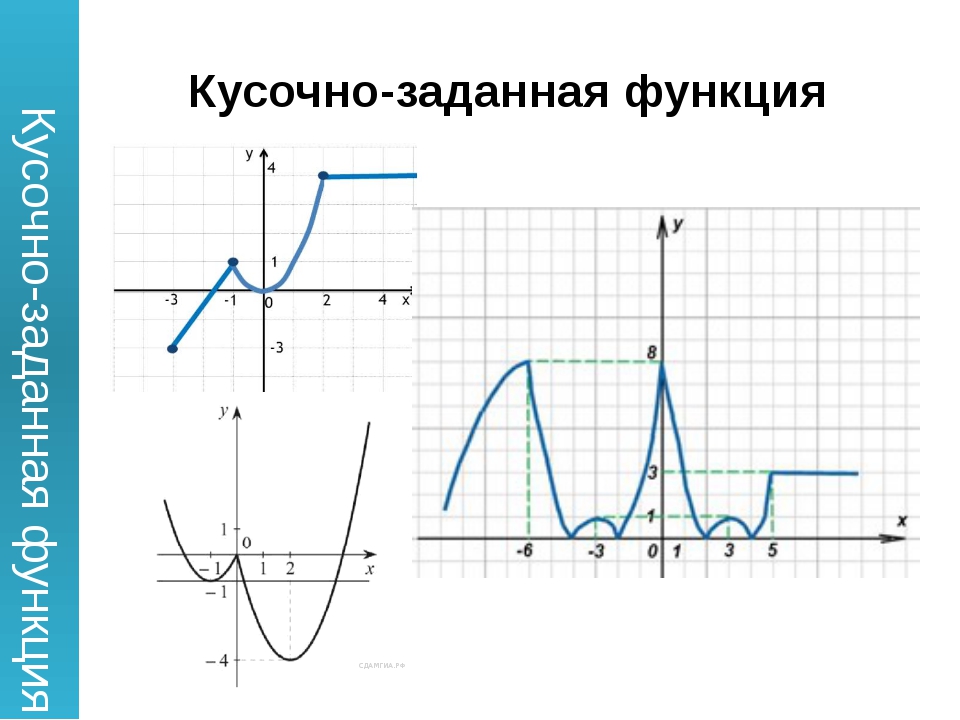 Участники семинара: - учителя математики образовательных организаций- методисты РМК 27 ноября 2017 года Отдел образования администрации МО «Матвеевский район»с.МатвеевкаРайонный методический кабинет отдела образованияадминистрации МО Матвеевский  районРегламент работы семинара-практикумаРегламент работы семинара-практикума9.20-9.30Регистрация участниковКРУГЛЫЙ СТОЛКРУГЛЫЙ СТОЛ09.30-09.40Анализ выполнения обучающимися 9-х классов задания № 23 на ОГЭ по математике в 2017 году.Половинкина Г.Ю., руководитель РМО учителей математики09.40-10.00Мастер - класс «Построение кусочно-заданной функции (парабола)»Кабаева Н.А., учитель математики Борискинского филиала МБОУ «Матвеевская СОШ»10.00-10.20Мастер - класс «Построение кусочно-заданной функции (гипербола)»Гарипова Г.И., учитель математики МБОУ «Новожедринская СОШ»10.20-10.40Он-лайн -мастер - класс «Построение кусочно-заданной функции. Основные принципы».10.40-11.40Тестирование учителей математики по решению заданий части №2 ОГЭ.11.40-11.50Принятие методических рекомендаций12.00Отъезд участников семинара